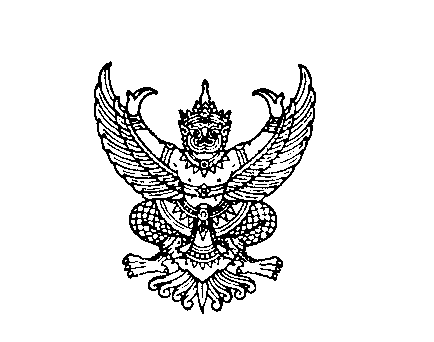 ที่ มท ๐810.7/ว	กรมส่งเสริมการปกครองท้องถิ่น	ถนนนครราชสีมา เขตดุสิต กทม. 10300						(วัน   มีนาคม  2566เรื่อง	ประกาศคณะกรรมการการกระจายอำนาจให้แก่องค์กรปกครองส่วนท้องถิ่น เรื่อง หลักเกณฑ์ วิธีการ      
	และอัตราการจัดสรรเงินอุดหนุนเพื่อเป็นรางวัลสำหรับองค์กรปกครองส่วนท้องถิ่นจูงใจเพื่อเพิ่ม	ประสิทธิภาพการบริหารจัดการของท้องถิ่น ประจำปีงบประมาณ พ.ศ. 2566 เรียน  ผู้ว่าราชการจังหวัด ทุกจังหวัดสิ่งที่ส่งมาด้วย  สำเนาหนังสือสำนักงานปลัดสำนักนายกรัฐมนตรี ด่วนที่สุด ที่ นร 0107/ว 2226			ลงวันที่ 22 มีนาคม 2566	จำนวน 1 ฉบับ	ด้วยกรมส่งเสริมการปกครองท้องถิ่นได้รับแจ้งจากสำนักงานปลัดสำนักนายกรัฐมนตรีว่า 
รองนายกรัฐมนตรี (นายวิษณุ เครืองาม) ประธานกรรมการการกระจายอำนาจให้แก่องค์กรปกครองส่วนท้องถิ่น ได้ลงนามในประกาศคณะกรรมการการกระจายอำนาจให้แก่องค์กรปกครองส่วนท้องถิ่น เรื่อง หลักเกณฑ์ วิธีการ และอัตราการจัดสรรเงินอุดหนุนเพื่อเป็นรางวัลสำหรับองค์กรปกครองส่วนท้องถิ่นจูงใจเพื่อเพิ่มประสิทธิภาพการบริหารจัดการของท้องถิ่น ประจำปีงบประมาณ พ.ศ. 2566 ลงวันที่ 21 มีนาคม 2566 และสำนักงาน
ปลัดสำนักนายกรัฐมนตรีได้ส่งประกาศดังกล่าวให้สำนักเลขาธิการคณะรัฐมนตรีเพื่อประกาศในราชกิจจานุเบกษาต่อไป	กรมส่งเสริมการปกครองท้องถิ่น ขอความร่วมมือจังหวัดประชาสัมพันธ์ประกาศคณะกรรมการการกระจายอำนาจให้แก่องค์กรปกครองส่วนท้องถิ่น เรื่อง หลักเกณฑ์ วิธีการ และอัตราการจัดสรรเงินอุดหนุนเพื่อเป็นรางวัลสำหรับองค์กรปกครองส่วนท้องถิ่นจูงใจเพื่อเพิ่มประสิทธิภาพการบริหารจัดการของท้องถิ่น ประจำปีงบประมาณ พ.ศ. 2566 ให้องค์กรปกครองส่วนท้องถิ่นทราบ รายละเอียดปรากฏตามสิ่งที่ส่งมาด้วย	จึงเรียนมาเพื่อโปรดพิจารณา ขอแสดงความนับถือ(นายประยูร รัตนเสนีย์)	 อธิบดีกรมส่งเสริมการปกครองท้องถิ่นกองพัฒนาและส่งเสริมการบริหารงานท้องถิ่นกลุ่มงานส่งเสริมการบริหารกิจการบ้านเมืองที่ดีท้องถิ่นโทร. 0 2241 9000 ต่อ 2312 ไปรษณีย์อิเล็กทรอนิกส์ saraban@dla.go.thผู้ประสานงาน นางสาวสุมาธิกานต์ สังวาลไชย โทร. 095-1479888